                           فراخوان جذب سرمایه گذار( نوبت دوم)        تاریخ:  23/11/1402 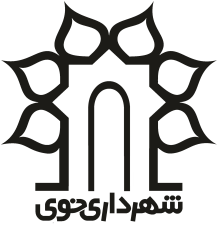                                                                                                     شناسه آگهیشهرداری خوی در نظر دارد به منظور ارتقاء سرانه های ورزشی و تفریحی و نیز ایجاد روحیه و نشاط اجتماعی  ، تجهیز و بهره برداری از پنت بال در پارک کوهستانی خاتون که طبق صورتجلسه مورخه 8/8/1391 جهت حفظ و نگهداری و ایجاد فضای سبز از طرف اداره راه و شهرسازی تحویل شهرداری خوی گردیده و شهرداری نسبت به زیر سازی و تسطیح محل و سرویس بهداشتی و اتاق مدیریت و نمازخانه در نزدیکی محل اجرای طرح اقدام نموده است باستناد مصوبه شورای اسلامی شهر به شماره 165 مورخه 09/10/1402 به صورت مشارکتی اقدام نماید.لذا با استناد به آیین نامه مالی سرمایه گذاری از کلیه اشخاص حقیقی و حقوقی دارای صلاحیت و توانایی مالی در این خصوص دعوت بعمل می آید تا پیشنهادت خود را ظرف مدت 17 روز پس از تاریخ انتشار آگهی تا مورخه 10/12/1402 به دبیرخانه شهرداری خوی واقع در بلوار شیخ نوایی ساختمان مرکزی شهرداری طبقه همکف تحویل نمایند. شرکت‌ کنندگان با ارائه‌ اسناد و مدارك لازم اولاً نسبت‌ به‌ اثبات توانمندی‌ خویش‌ برای‌ انجام پروژه حاضر اقدام وثانیاً شهرداری‌ پس‌ از احراز توانمندی‌، طرح ها و پیشنهادات واصله‌ را بررسی‌ و شریک‌ واجد شرایط‌ را انتخاب خواهد نمود.نشانی‌ محل‌ اجرای‌ پروژه: پارک کوهستانی خاتون - در صورت وجود هرگونه ابهام یا سوال در اسناد فراخوان و نحوه ثبت نام خواهشمند است از طریق مراجعه حضوری به آدرس : بلوار شیخ نوایی شهرداری مرکزی واحد سرمایه گذاری و مشارکت های مردمی ویا تماس تلفنی با مدیریت سرمایهگذاری و مشارکت های مردمی 04436330003 اقدام نمایید.شرایط متقاضیان :1- دارا بودن توانمندی مالی و فنی جهت اجرای موضوع مشارکت2- داشتن حسن سابقه مفید در موارد مشابهمدارک  لازم :1-تصویر اساسنامه و آخرین روزنامه رسمی 2- ارائه مستندات لازم مربوط به سرمایه گذاری های انجام شده در این خصوص یا هرگونه اسناد که بیانگر توان سرمایه گذار در این رابطه باشد.3- ارائه  مستندات لازم مربوط به دارا بودن توان مالی 4- ارائه مستندات لازم مربوط به دارا بودن توان فنی و تجربه مشابه مرتبط با موضوع5- ارایه پیشنهادات لازم در خصوص نحوه مشارکت و سرمایه گذاری متناسب با شهر خوی                                                                                                           حسن نصراله پور – شهردار خوی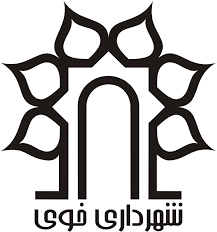 دفترچه   راهنمای شرکت در فراخوان طرح های سرمایه گذاری شهرداری خوی دی 1402به متقاضیان توصیه می شود  ضمن  مطالعه  دقیق  مطالب این دفترچه  ، فرم های مربوطه  را  بدون قلم خوردگی تکمیل نمایند.مدیریت سرمایه گذاری و مشارکت های مردمی شهرداری خویضمن سپاسگزاری از حضورتان در فراخوان عمومی فرصت سرمایه گذاری این شهرداری، خواهشمند است موارد زیر را به دقت مطالعه فرموده و مطابق راهنمایی انجام یافته نسبت به تکمیل مدارک و ثبت نام در فراخوان اقدام فرمایید.کلیه اسناد فراخوان خصوصاً شرایط عمومی و اختصاصی فرصت سرمایهگذاری را دقیقاً مطالعه نموده و در صورت احراز شرایط نسبت به حضور در فراخوان اقدام نمایید.تبصره: متقاضیانی که شرایط مندرج در فراخوان را نداشته باشند در مرحله رسیدگی، از فراخوان حذف خواهند شد. در صورت وجود هرگونه ابهام یا سوال در اسناد فراخوان و نحوه ثبت نام خواهشمند است از طریق مراجعه حضوری به آدرس : بلوار شیخ نوایی شهرداری مرکزی واحد سرمایه گذاری و مشارکت های مردمی ویا تماس تلفنی با مدیریت سرمایهگذاری و مشارکت های مردمی 04436330003 اقدام نمایید.مدارک درخواستی را به شرح  این فراخوان  حداکثر تا تاریخ 10/ 12/1402در پاکت سربسته قرار داده و به دبیرخانه شهرداری خوی واقع در بلوار شیخ نوایی جنب اداره تامین اجتماعی  شهرداری مرکزی تحویل داده و شماره ثبت دریافت نمایید. اشخاصی که در مهلت تعیین شده موفق به دریافت شماره ثبت نشوند از حضور در فراخوان منع خواهند شد مدارک تحویلی مسترد نخواهد شد.پاکت های حاوی پیشنهادات رسیده در کمیته فنی بازرگانی سرمایه گذاری ارزیابی و پس از تایید و تصویب توسط کمیسیون معاملات شهرداری گشایش یافته که نتیجه متعاقباً به اطلاع خواهد رسید.راهنمای شرکت در فراخوان طرح های سرمایه گذاری شهرداری خوی – دی 1402آگهي فراخوان عمومي جذب سرمايه گذار- دی 1402جانمایی و موقعیت مکانی پنت بال :پارک کوهستانی خاتونشرايط عمومي شركت در فراخوان :   به منظور توسعه و تشويق سرمايه گذاري و مشاركت اشخاص حقيقي و حقوقي در طرح هاي توسعه و عمران شهري مصوب جلسه مورخه  164  شوراي محترم اسلامي شهرخوی  09/10/1402شهرداري خوی در نظر دارد: برای پروژه زیر از طريق فراخوان عمومي با شیوه های مختلف سرمایه گذاری متقاضیان مشارکت را شناسایی و جذب  نماید.لذا متقاضيان مي توانند طرح پیشنهادی خود را در خصوص این آگهی و سایر پیشنهاد ها و ایده های  قابل اجرای سرمایه گذاری به همراه آنالیز هزینه و درآمد ، توانمندی مالی ، رزومه کاری و سهم الشرکه پیشنهادی برای شهرداری را به دبیرخانه شهرداری خوی واقع در بلوار شیخ نوایی ، دبیرخانه ساختمان مرکزی شهرداری خوی تحویل ورسید دریافت نمایند.تاريخ آخرين مهلت ارسال مدارك : پايان وقت اداري روز 10/ 12/ 1402 و گشایش پیشنهاد ها 13 / 12/1402شمول لایحه قانونی منع مداخله كاركنان دولت در معاملات دولتي و كشوري مصوب 22/10/1337 در اين فراخوان ساري وجاري است.اشخاص حقيقي و حقوقي بايد علاوه بر دارا بودن كليه توانايي هاي لازم ، منع قانوني براي عقد قرارداد مربوطه نداشته باشند.اشخاص حقوقي(شركتها) بايد داراي آگهی تاسیس، اساسنامه مصوب و ثبت شده و کلیه آگهی های تصمیمات و تغییرات بعدی تاکنون و مندرج در روزنامه رسمی باشند و موضوع فعاليت آنها با عنوان فراخوان سرمايه گذاري و قرارداد همخواني داشته باشد تشخيص اين امر بر عهده كميسيون بازگشايي پاكت های فراخوان خواهد بود.درخصوص شركت كنندگان در فراخوان بايد ملائت مالي و توانايي و صلاحيت انجام كار توسط ايشان ، براي شهرداري محرز و بلاترديد باشد.با توجه باينكه تامين مالي پروژه موضوع فراخوان ، از سوي سرمايه گذار خواهد بود فلذا در اولويت اول ، توانمندي مالي شخص حقیقی یا حقوقی متقاضي بررسي و احراز خواهد شد.شهرداری در رد یا قبول هریک از پیشنهادات مختار است.صرف شرکت در فراخوان به منزله ایجاد حق نسبت به متقاضی نخواهد بود و نتیجه فراخوان پس از تشریفات قانونی به برنده اعلام خواهد شد.شهرداری ملزم نیست به پیشنهادات مبهم و مشروط  ، بدون مدارک درخواستی و بعد از انقضاء مدت آگهی ترتیب اثر دهد.سرمایه گذار تایید مینماید با شرکت در فراخوان کلیه مفاد قرارداد و ضمائم آن و اسناد فراخوان را مطالعه و قبول نموده است.تاريخ چاپ آگهی در ماهنامه رسمی و محلی شهر خوی : نوبت اول دی ماه 1402 و درگاه اینترنتی شهرداری خوی به نشانی:WWW.KHOY.IRشرايط اختصاصی شركت در فراخوان پروژه های سرمایه گذاریدر صورتی که سرمایه گذار شرکت خارجی باشد می بایست نسبت به ارائه اساسنامه و همچنین صاحبان امضای مجاز شرکت در قبال تعهدات قراردادی بصورت ترجمه شده و کامل توسط دارالترجمه رسمی اقدام و ارائه نماید.شرکت ها یا اتباع خارجی متقاضی شرکت در فراخوان می بایست نسبت به ارائه مجوزهای قانونی اعم از  ماده 6 قانون تشویق و حمایت از سرمایه گذار خارجی اقدام نمایند بدیهی است شهرداری مساعدت های لازم در خصوص صدور مکاتبات را بعمل خواهد آورد.در صورتیکه متقاضی سرمایه گذاری شریک خارجی باشد بایستی با مشارکت سرمایه گذار داخلی و بصورت کنسرسیوم پیشنهاد قیمت نماید(حداکثر سهم سرمایه گذار خارجی در کنسرسیوم معادل 49% خواهد بود).مبلغ تضمین سپرده شرکت در فرآیند ارجاع کار ( فراخوان) به استناد آیین نامه تضمین معاملات مشارکت عمومی – خصوصی  معادل 000/000/273 ریال بوده که بایستی به صورت ضمانت نامه بانکی و یا بصورت نقدی به حساب سپرده شهرداری خوی به شماره 300170000000105629170008         IR نزد بانک ملی شعبه مرکزی خیابان انقلاب  واریز و در پاکت الف قرار گیرد. بدیهی است بمحض عقد قرارداد و ارائه تضمین حسن انجام تعهدات برابر بند ذیل ضمانت حاضر آزاد خواهد شدبرابر ( آیین نامه تضمینات عمومی – خصوصی ) مبلغ ضمانت حسن انجام تعهدات به میزان      ریال تعیین که بصورت نقدی یا ضمانت نامه بانکی  معتبر ظرف مدت یک هفته پس از برنده شدن در فراخوان و قبل از عقد قرارداد از سوی سرمایه گذار به حساب سپرده  شهرداری خوی به شماره .......... نزد بانک ........ شعبه ........ تسلیم خواهد شد و تضمین حسن انجام تعهدات قرارداد سرمایه گذار تا پایان عملیات اجرای طرح و ایفای تعهدات سرمایه گذار نزد شهرداری بلوکه خواهد گردید.از بین شرکت کنندگان، برنده فراخوان  شخصیت حقیقی یا حقوقی خواهد بود که بیشترین درصد مشارکت در پروژه برای شهرداری و کئتاه ترین زمان دوره مشارکت را پیشنهاد نمایددر صورت امتناع سرمایه گذار پس از برنده شدن در فراخوان از عقد قرارداد ظرف مدت یک ماه ضمانت شرکت درفراخوان موضوع بند 4 به نفع شهرداری ضبط خواهد گردیدو نسبت به عقد قرارداد با برنده دوم اقدام خواهد شد.در شرایط یکسان از نظر ارزیابی نهایی برای شرکت کنندگان، شرکت های دانش بنیان در اولویت خواهد بود.آورده شهرداری در فراخوان به صورت ثابت لحاظ گردیده و آورده مورد نیاز سرمایه گذار بصورت پیشنهادی تهیه شده و متقاضیان می توانند با ارائه قیمت های برآوردی خود وتکمیل جداول هزینه های پیوست نهایتاً درصد پیشنهادی و مدت مشارکت را اعلام نمایند. (بدون تغییر در آورده شهرداری)آورده شهرداری در پروژه های سرمایه گذاری بصورت BOLT وBOT        در اختیار گذاشتن محل نصب دستگاه ها و سخت افزارها جهت اجرا موضوع مشارکت و صدور مجوزهای لازم (مجوزهای مربوط به شهرداری ) خواهد بود.آورده شهرداری در پروژه های سرمایه گذاری بصورت مشارکت مدنی بصورت عرصه آزاد سازی شده پروژه و عوارض پروانه ساختمان می باشد و همچنین هزینه های ساخت ، طراحی و نظارت و سایر هزینه های پروانه (مراجع غیر از شهرداری اعم از بیمه ، نظام مهندسی و غیره) جزء آورده سرمایه گذار خواهد بود.نحوه تنظیم و قرارگیری اسناد شركت در فراخوانالف)محتواي پاكت «الف» فراخوان :- ضمانت شرکت در فرایند ارجاع کار( برابر آیین نامه تضمینات عمومی – خصوصی ) مطابق بند 4 شرایط اختصاصی اسناد فراخوان)ب) محتواي پاكت «ب» فراخوان :مدارک :آگهی فراخوان مهر و امضاءشده (قابل دریافت از سایت شهرداری خوی)فرم مشخصات متقاضی فراخوان مهر و امضاءشدهراهنمای شرکت در فراخوان،شرایط عمومی و خصوصی شرکت در فراخوان مهر و امضاءشدهبرگ قیمت های پایه(جداول شماره یک و دو)ج) محتوای پاکت «ج»  فراخوان:ارائه پیشنهادبرگ پیشنهاد قیمت و درصد مشارکت سهم شهرداریهر 3 پاکت را در داخل پاکت بزرگ قرار داده و  روی آن عبارت ( پاکت فراخوان پروژه ....................  و نام متقاضی ..................................  )  را نوشته و قبل از اتمام مهلت فراخوان به دبیرخانه شهرداری خوی تحویل داده و شماره ثبت دریافت فرمایید.فرم مشخصات  متقاضی فراخوان عمومی سرمایهگذاریاینجانب ............................. با توجه به سوابق فعالیت اعلامی در صفحه 4 این دفترچه برابر مستندات پیوستی و آگاهی کامل از متن فراخوان سرمایه گذاری شهرداری خوی و تایید کلیه مندرجات این دفترچه برای شرکت در طرح مشاركت در احداث و بهره برداري از پروژه پنت بال آگهی فراخوان سرمایه گذاری دی 1402 شهرداری خوی مشارکت می نمایم. سوابق:نام و نام خانوادگی:                      عنوان مسئولیت در شرکت:                                         محل امضا و  تاریخجدول شماره یک: (آورده شهرداری طبق نظریه کارشناسان رسمی دادگستری)فرم پیشنهاد  قیمت و درصد سهم الشرکه در خصوص پروژه پنت بالجدول شماره دو : (قیمتهای پیشنهادی آورده سرمایه گذارجهت اجرا و بهره برداری )جدول شماره سه :  (پیشنهادات سرمایه گذار جهت مشارکت)ارائه قیمت  و درصد پیشنهادی بدون تکمیل جدول شماره3 فاقد اعتبار بوده و پیشنهادات مذکور از روند ارزیابی خارج خواهد شد.از  مشارکت  شما در  فراخوان طرح های  سرمایه گذاری  شهرداری  خوی  سپاسگزاریمعنوانصفحهفهرست اسناد فراخوان1راهنمای شرکت در فراخوان2شرایط عمومی3شرایط اختصاصی4برگه نحوه قرارگیری اسناد فراخوان5فرم مشخصات متقاضی6فرم آورده طرفین (قیمت های پایه)7فرم پیشنهاد قیمت و درصد سهم الشرکه فراخوان8-تمامی اسناد بصورت امضاء شده در پاکات مربوطه گذاشته و پاکت های الف ؛ ب ، ج در داخل پاکت بزرگ قرار گیرد.ذکر نام پیشنهاد دهنده و موضوع فراخوان بر روی کلیه پاکات الزامی استتمامی اسناد بصورت امضاء شده در پاکات مربوطه گذاشته و پاکت های الف ؛ ب ، ج در داخل پاکت بزرگ قرار گیرد.ذکر نام پیشنهاد دهنده و موضوع فراخوان بر روی کلیه پاکات الزامی استردیفنام پروه مشارکتیتعداد1پنت بال15 دستگاهاشخاص حقوقیاشخاص حقیقیكپي مصدق اساسنامه شركتكپي مصدق آگهي تاسيسكپي مصدق آخرين تغييرات مندرج در روزنامه رسميكپي مصدق صفحه اول شناسنامه و كارت ملي مديرعامل و صاحبان اصلی امضاء مجازکپی مصدق شناسنامه از صفحه اولکپی مصدق کارت ملیکپی پایان خدمتحقوقی:نام شرکت:............................................ نام مدیرعامل:.................................................... شماره ثبت:..........................نوع فعالیت شرکت:....................................... صاحبان مجاز حق امضاء برابر آخرین تغییرات:.......................................حقوقی:نام شرکت:............................................ نام مدیرعامل:.................................................... شماره ثبت:..........................نوع فعالیت شرکت:....................................... صاحبان مجاز حق امضاء برابر آخرین تغییرات:.......................................حقوقی:نام شرکت:............................................ نام مدیرعامل:.................................................... شماره ثبت:..........................نوع فعالیت شرکت:....................................... صاحبان مجاز حق امضاء برابر آخرین تغییرات:.......................................حقوقی:نام شرکت:............................................ نام مدیرعامل:.................................................... شماره ثبت:..........................نوع فعالیت شرکت:....................................... صاحبان مجاز حق امضاء برابر آخرین تغییرات:.......................................حقیقی:نام:..........................  نام خانوادگی:.......................... شماره کارت ملی:................................ صادره:................حقیقی:نام:..........................  نام خانوادگی:.......................... شماره کارت ملی:................................ صادره:................حقیقی:نام:..........................  نام خانوادگی:.......................... شماره کارت ملی:................................ صادره:................حقیقی:نام:..........................  نام خانوادگی:.......................... شماره کارت ملی:................................ صادره:................آدرس دقیق پستی:......................................................................................................................................آدرس دقیق پستی:......................................................................................................................................آدرس دقیق پستی:......................................................................................................................................آدرس دقیق پستی:......................................................................................................................................تلفن: .....................فاکس: .....................ایمیل: .....................وب سایت: .....................ذکرگزیدهای از سوابق و رزومه کاری:آورده های طرفین(پایه) در  خصوص پروژه ........................... ( طبق نظریه کارشناسان رسمی دادگستری )ردیفعنوان طرحمساحت عرصهارزش هرمترمربع (ریال)ارزش کل عرصه محل طرح(ریال)هزینه عوارض صدور پروانه ساختمانیجمع کل آورده ها1پنت بال5/2275 متر مربع2زیر سازی 3تاسیسات و تجهیزات عمومی 4آورده شهرداری : .......................................................... ریالدرصد پایه شهرداری : حد اقل .........%ردیفردیفنام طرحنام طرحتعداد/ مترتعداد/ مترقیمت واحدقیمت واحدقیمت کلقیمت کلملاحظاتملاحظات11پنت بالپنت بال15 دستگاه15 دستگاه22فنس کشیفنس کشی33کانکس ویلایی و نگهبانیکانکس ویلایی و نگهبانی44سایر هزینه های اجراییسایر هزینه های اجرایی55هزینه جدول گذاری و آب بندهزینه جدول گذاری و آب بندجدول دو طرفه 135 متر طول + 16.5 متر مکعب آببندجدول دو طرفه 135 متر طول + 16.5 متر مکعب آببندجمعجمعآورده نهایی سرمایه گذار.......................ریالآورده نهایی سرمایه گذار.......................ریالدوره مشارکت................. سال /.......ماه/.......روزاجاره بهای پرداختی ماهانه به شهرداری در سال اول........................ ریالدرصد افزایش سالانه اجاره بهای پرداختی به شهرداری ........................ درصددوره بازگشت سرمایه در طول دوره مشارکت محاسبه و پیشنهاد گردددوره بازگشت سرمایه در طول دوره مشارکت محاسبه و پیشنهاد گردد